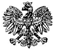 Zgierz, dnia 26.01.2022 r.ZP.272.41.2021.RF/19ZAWIADOMIENIE O WYBORZE OFERTYNa podstawie art. 253 ust. 1 pkt 1 ustawy z dnia 11 września 2019 r. Prawo zamówień publicznych                              (t.j. Dz. U. z 2021 r., poz. 1129 ze zm. – dalej zwana Ustawą), Powiat Zgierski reprezentowany przez Zarząd Powiatu Zgierskiego (zwany dalej Zamawiającym) dokonał wyboru najkorzystniejszej oferty spośród niepodlegających odrzuceniu ofert, złożonych w odpowiedzi na ogłoszenie o zamówieniu                                      w postępowaniu prowadzonym w trybie podstawowym – art. 275 pkt 1 Ustawy pn.: „Przebudowa drogi powiatowej Nr 5157 E w Zgierzu, w ciągu ul. Musierowicza – Gałczyńskiego, na odcinku ul. Parzęczewskiej do drogi woj. 702 (ul. Piątkowska)”	Najkorzystniejszy bilans maksymalnej liczby przyznanych punktów w oparciu o ustalone kryteria,                  otrzymała oferta nr 1 złożona przez Wykonawcę działającego pod firmą: WŁODAN Sp. z o.o., Sp.k., Porszewice 31, 95-200 Pabianice, za cenę ofertową brutto  8 456 361,11 zł. Oferta Wykonawcy nie podlega odrzuceniu. Wykonawca nie podlega wykluczeniu z postępowania. 
Ocenie podlegały oferty złożone przez następujących Wykonawców:Zgodnie z przepisami art. 308 ust. 2 Ustawy, umowa w sprawie zamówienia publicznego,                                               z uwzględnieniem art. 577, powinna być zawarta w terminie nie krótszym niż 5 dni od dnia przesłania zawiadomienia o wyborze najkorzystniejszej oferty, jeżeli zawiadomienie to zostało przesłane przy użyciu środków komunikacji elektronicznej. Na podstawie art. 308 ust. 3 pkt. 1) lit. a) Ustawy Zamawiający może zawrzeć umowę w sprawie zamówienia publicznego przed upływem terminu, o którym mowa w art. 308 ust. 2. Ustawy, ponieważ w niniejszym postępowaniu o udzielenie zamówienia prowadzonym w trybie podstawowym złożono tylko jedną ofertę.Przed zawarciem umowy Wykonawca, którego oferta została wybrana, jako najkorzystniejsza, jest zobowiązany do wniesienia zabezpieczenia należytego wykonania umowy służącego pokryciu roszczeń  
z tytułu  niewykonania  lub  nienależytego  wykonania  umowy  w wysokości 5 % ceny całkowitej podanej w ofercie, tj., 422 818,06 zł.  Zasady wnoszenia zabezpieczenia należytego wykonania umowy i jego zwrotu określa Ustawa.POUCZENIE	Od niezgodnej z przepisami Ustawy czynności Zamawiającego podjętej w postępowaniu                                    o udzielenie zamówienia lub zaniechaniu czynności, do której Zamawiający był zobowiązany przysługuje Wykonawcy odwołanie zgodnie z przepisami Ustawy.                                                                       Zarząd Powiatu Zgierskiego_______________________________________________                                                                                (podpis kierownika Zamawiającego lub osoby upoważnionej)Informacja o wykonawcach, którzy złożyli oferty w niniejszym postępowaniu  do terminu składania ofert.ZARZĄD POWIATU ZGIERSKIEGO95-100 Zgierz, ul. Sadowa 6atel. (42) 288 81 00, fax (42) 719 08 16zarzad@powiat.zgierz.pl, www.powiat.zgierz.plNr ofertyNazwa i adres WykonawcyŁączna cena bruttoPunktacja otrzymana 
zgodnie z kryteriami określonymi w SWZPunktacja otrzymana 
zgodnie z kryteriami określonymi w SWZBilans przyznanych punktówNr ofertyNazwa i adres WykonawcyŁączna cena bruttoCENA OFERTY60% waga udział w ocenie 60 pktOKRES GWARANCJI40% waga udział w ocenie 40 pktBilans przyznanych punktów1WŁODAN Sp. z o.o., Sp.k., Porszewice 31, 95-200 Pabianice8 456 361,11 zł60,00 pkt40,00 pkt100 pktNr ofertyNazwa i adres WykonawcyŁĄCZNA CENA BRUTTO 1WŁODAN Sp. z o.o., Sp.k., Porszewice 31, 95-200 Pabianice8 456 361,11 zł